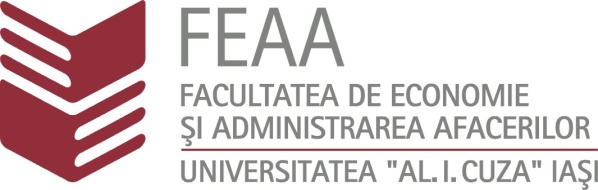 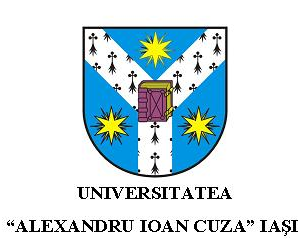 CONVENȚIE CADRUprivind efectuarea stagiului de practică în alte condiții decât cele prevăzute în planul de învățământ, în cadrul programelor de studii universitare de licență/masteratPrezenta convenție-cadru se încheie între:Instituția de învățământ superior, Facultatea de Economie și Administrarea Afacerilor (denumită în continuare organizator de practică), reprezentată de către Decan, dna prof. univ. dr. Cristina Teodora ROMAN. Adresa organizatorului de practică: B-dul Carol I, nr. 22, Iași, 700505, România.Email: feaa@uaic.ro, Telefon: 0232201070Organizația  (denumită în continuare partener de practică)Adresa Telefon  Adresă e-mail Reprezentată de dra/dna/dl   cu funcția/poziția  Adresa unde se va desfășura stagiul de practică                      (dacă diferă de adresa de mai sus):  Studenții (denumiți în continuare practicanți) sînt următorii:  ARTICOLUL 1 - Obiectul convenției cadru(1) Prezentul document stabilește cadrul în care se organizează și se desfășoară stagiul de practică în vederea formării deprinderilor practice (specifice specializării la care este înscris studentul practicant) și atitudinii profesionale.(2) Modalitățile de derulare și conținutul stagiului de pregătire practică sunt descrise în prezenta convenție-cadru și pot fi dezvoltate într-o eventuală anexă la prezenta convenție-cadru.ARTICOLUL 2 - Statutul practicantuluiPracticanții rămân, pe toată durata stagiului de pregătire practică, studenți/masteranzi ai instituției de învățământ superior.ARTICOLUL 3 - Durata și perioada desfășurării stagiului de practicăPerioada desfășurării stagiului de practică este de la   până la  ARTICOLUL 4 - Plata și obligațiile sociale Stagiul de pregătire practică: Nu se efectuează în cadrul unui contract de muncă.Se efectuează în cadrul unui contract de muncă, cei doi parteneri putând să beneficieze de prevederile Legii nr. 72/2007 privind stimularea încadrării în muncă a elevilor și studenților. Se efectuează în cadrul unui proiect finanțat prin fonduri europene.Se efectuează în cadrul altui tip de proiect de finanțare  În cazul angajării ulterioare, perioada stagiului nu va fi considerată ca vechime în situația în care convenția nu se derulează în cadrul unui contract de muncă.Practicanții nu pot pretinde un salariu din partea partenerului de practică, cu excepția situației în care practicantul are statut de angajat.Partenerul de practică poate totuși acorda practicantului o indemnizație, gratificare, primă sau avantaje în natură, specificate la art. 12. ARTICOLUL 5 - Responsabilitățile practicantuluiPracticanții au obligația ca pe durata derulării stagiului de practică să respecte programul de lucru stabilit și să execute activitățile specificate de tutore în conformitate cu portofoliul de practică, în condițiile respectării cadrului legal cu privire la volumul și dificultatea acestora.Pe durata stagiului, practicanții respectă regulamentul de intern al partenerului de practică. În cazul nerespectării acestui regulament, conducătorul partenerului de practică își rezervă dreptul de a anula convenția-cadru, după ce în prealabil a ascultat punctul de vedere al practicantului și al tutorelui și a înștiințat conducătorul organizației de practică și după primirea confirmării de primire a acestei informații.Practicanții au obligația de a respecta normele de securitate și sănătate în muncă pe care și le-a însușit de la reprezentantul partenerului de practică înainte de începerea stagiului de practică.De asemenea, practicanții se angajează să nu folosească, în niciun caz, informațiile la care au acces în timpul stagiului despre partenerul de practică sau clienții săi, pentru a le comunica unui terț sau pentru a publica, chiar după terminarea stagiului, fără a avea acordul explicit al partenerului de practică.ARTICOLUL 6 - Responsabilitățile partenerului de practică Partenerul de practică va desemna, dintre angajații săi, cel puțin un tutore pentru stagiul de practică. În cazul nerespectării obligațiilor de către practicant, tutorele va contacta cadrul didactic supervizor; în cazuri grave, tutorele poate lua decizia suspendării, limitate sau definitive, a stagiului; organizatorul de practică poate aplica practicantului sancțiuni conform regulamentelor universității/facultății. Înainte de începerea stagiului de practică, partenerul va instrui practicantul cu privire la normele de securitate și sănătate în muncă, în conformitate cu legislația în vigoare. Partenerul de practică asigură securitatea practicantului, potrivit normelor proprii de protecție a muncii. Partenerul de practică pune la dispoziția practicantului mijloacele necesare pentru dobândirea competențelor precizate în portofoliul de practică. Partenerul de practică asigură practicanților, pe durata stagiului, în situații care impun acest lucru, accesul la serviciul de medicina muncii.ARTICOLUL 7 - Obligațiile organizatorului de practică Organizatorul de practică poate desemna un cadru didactic supervizor, responsabil cu planificarea, organizarea și supravegherea desfășurării pregătirii practice. Cadrul didactic își asumă rolul de supervizor al stagiului de practică, prin semnătura pe convenția de practică. Cadrul didactic supervizor poate participa, împreună cu tutorele desemnat de partenerul de practică, la stabilirea tematicii de practică și a competențelor profesionale care fac obiectul stagiului de pregătire practică. Dacă își asumă rolul de supervizor, cadrul didactic are obligația comunicării cu partenerul de practică, discutării și onorării cerințelor partenerului de practică, cerințe legate de derularea corespunzătoare a stagiului. În cazul în care derularea stagiului de pregătire practică nu este conformă cu angajamentele luate de către partenerul de practică în cadrul prezentei convenții, conducătorul instituției de învățământ superior (organizator de practică) poate decide întreruperea stagiului de pregătire practică conform convenției-cadru, după informarea prealabilă a conducătorului partenerului de practică și după primirea confirmării de primire a acestei informații.În urma desfășurării cu succes a stagiului de practică, organizatorul poate acorda practicantului numărul de credite specificate în prezentul contract, ce vor fi înscrise și în Suplimentul la diplomă, potrivit reglementărilor Europass (Decizia 2.241/2004/CE a Parlamentului European și a Consiliului).ARTICOLUL 8 - Persoane desemnate de organizatorul de practică și partenerul de practicăTutorele (persoana care va avea responsabilitatea practicantului din partea partenerului de practică) este:Dl / dna  Funcția 
Telefon  Email: Cadrul didactic supervizor, responsabil cu urmărirea derulării stagiului de practică din partea organizatorului de practică:Dl / dna  Funcția 
Telefon  E-mail: , Semnătură……………...ARTICOLUL 9 - Evaluarea stagiului de pregătire practică prin credite transferabileNumărul de credite transferabile obținute în urma desfășurării stagiului de practică este de ARTICOLUL 10 - Raportul privind stagiul de pregătire practică În timpul derulării stagiului de practică, tutorele, împreună cu cadrul didactic supervizor (dacă este cazul) vor evalua practicantul periodic, pe baza unei fișe de observație/evaluare. Vor fi evaluate atât nivelul de dobândire a competențelor profesionale, cât și comportamentul și modalitatea de integrare a practicantului în activitatea partenerului de practică (disciplină, punctualitate, responsabilitate în rezolvarea sarcinilor, respectarea regulamentului de ordine interioară al întreprinderii/instituției publice etc). La finalul stagiului de practică, tutorele elaborează un raport, pe baza evaluării nivelului de dobândire a competențelor de către practicant. Rezultatul acestei evaluări va sta la baza notării practicantului de către cadrul didactic supervizor. Periodic și după încheierea stagiului de practică, practicantul va prezenta un caiet de practică care va cuprinde: denumirea modulului de pregătire; competențe exersate; activități desfășurate pe perioada stagiului de practică; observații personale privitoare la activitatea depusă.ARTICOLUL 11 - Sănătatea și securitatea în muncă. Protecția socială a practicantului Partenerul de practică se angajează să respecte prevederile legale cu privire la sănătatea și securitatea în muncă a practicatului pe durata stagiului de practică. În cazul unui accident suportat de practicanți, fie în cursul lucrului, fie în timpul deplasării la lucru, partenerul de practică se angajează să înștiințeze asigurătorul cu privire la accidentul care a avut loc.ARTICOLUL 12 - Condiții facultative de desfășurare a stagiului de pregătire practicăIndemnizație, gratificări sau prime acordate practicantului:  Avantaje eventuale (plata transportului de la și la locul desfășurării stagiului de practică, tichete de masă, acces la cantina partenerului de practică etc.)  Alte precizări:  ARTICOLUL 13 – Susținerea colocviului de practicăPrezenta convenție reprezintă și cerere implicită de susținere a evaluării și în afara datelor programate în sesiunile de drept, la solicitarea studenților, cu acordul titularului disciplinei. Notele se trec în catalog la datele stabilite de conducerea facultății.ARTICOLUL 14 - Transmiterea datelorFiecare din părțile implicate în convenție (organizatorul de practică, partenerul de practică, studentul) este de acord ca celelalte părți să folosească datele de contact înscrise în convenție în scopuri de raportare și de evaluare a activităților, precum și în scopuri statistice.ARTICOLUL 15- Prevederi finaleÎntocmit în trei exemplare, la data de Organizația     Funcția/poziția Dna/dl 	Facultatea de Economie și Administrarea AfacerilorDecan,Prof. univ. dr. Cristina Teodora ROMAN